Please send your reservation form to: res@paradisehotel.co.kr (Tel. +82-51-749-2111~3)PARADISE HOTEL  BUSANRESERVATION FORMPARADISE HOTEL  BUSANRESERVATION FORMKISM 202319~22, November. 2023KISM 202319~22, November. 2023KISM 202319~22, November. 2023KISM 202319~22, November. 2023KISM 202319~22, November. 2023KISM 202319~22, November. 2023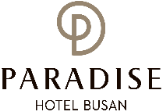 1. GENERAL INFORMATION1. GENERAL INFORMATION1. GENERAL INFORMATION1. GENERAL INFORMATION1. GENERAL INFORMATION1. GENERAL INFORMATION1. GENERAL INFORMATION1. GENERAL INFORMATION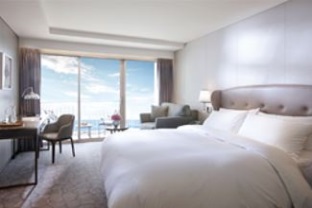 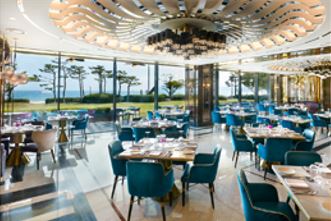 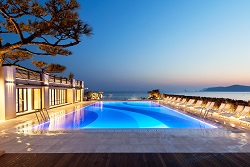 *Check-In Date:      *Check-In Date:      *Check-In Date:      *Check-In Date:      *Check-Out Date:      *Check-Out Date:      *Check-Out Date:      *Check-Out Date:      *Name(Family/Given):      *Name(Family/Given):      *Name(Family/Given):      *Name(Family/Given):      *Number of Persons:      *Number of Persons:      *Number of Persons:      *Number of Persons:      *Telephone:      *Telephone:      *Telephone:      *Telephone:      *E-mail:      *E-mail:      *E-mail:      *E-mail:      2. CREDIT CARD GUARANTEE2. CREDIT CARD GUARANTEE2. CREDIT CARD GUARANTEE2. CREDIT CARD GUARANTEE2. CREDIT CARD GUARANTEE2. CREDIT CARD GUARANTEE2. CREDIT CARD GUARANTEE2. CREDIT CARD GUARANTEE*Credit Card: Visa, Master, Amex(4Digital number:     ), Other(     )*Credit Card: Visa, Master, Amex(4Digital number:     ), Other(     )*Credit Card: Visa, Master, Amex(4Digital number:     ), Other(     )*Credit Card: Visa, Master, Amex(4Digital number:     ), Other(     )*Credit Card: Visa, Master, Amex(4Digital number:     ), Other(     )*Credit Card: Visa, Master, Amex(4Digital number:     ), Other(     )*Credit Card: Visa, Master, Amex(4Digital number:     ), Other(     )*Credit Card: Visa, Master, Amex(4Digital number:     ), Other(     )*Card Number:      *Card Number:      *Card Number:      *Card Number:      *Card Number:      *Signature:*Signature:*Signature:*Expiry Date(mm/yy):      *Expiry Date(mm/yy):      *Expiry Date(mm/yy):      *Expiry Date(mm/yy):      *Expiry Date(mm/yy):      *Signature:*Signature:*Signature:*Holder’s Name:      *Holder’s Name:      *Holder’s Name:      *Holder’s Name:      *Holder’s Name:      *Signature:*Signature:*Signature:The above card information is used for the guarantee of your reservation only, and the payment will be made upon check-in. I agree that using the above credit card information to be used in relation to cancellation fees and the occurrence of the No-Show.상기 카드 정보는 예약 보증을 위해서만 사용되며, 결제는 체크인 시 이루어집니다. 위 신용카드 정보가 위약금 발생 시 사용하는 것에 동의합니다.The above card information is used for the guarantee of your reservation only, and the payment will be made upon check-in. I agree that using the above credit card information to be used in relation to cancellation fees and the occurrence of the No-Show.상기 카드 정보는 예약 보증을 위해서만 사용되며, 결제는 체크인 시 이루어집니다. 위 신용카드 정보가 위약금 발생 시 사용하는 것에 동의합니다.The above card information is used for the guarantee of your reservation only, and the payment will be made upon check-in. I agree that using the above credit card information to be used in relation to cancellation fees and the occurrence of the No-Show.상기 카드 정보는 예약 보증을 위해서만 사용되며, 결제는 체크인 시 이루어집니다. 위 신용카드 정보가 위약금 발생 시 사용하는 것에 동의합니다.The above card information is used for the guarantee of your reservation only, and the payment will be made upon check-in. I agree that using the above credit card information to be used in relation to cancellation fees and the occurrence of the No-Show.상기 카드 정보는 예약 보증을 위해서만 사용되며, 결제는 체크인 시 이루어집니다. 위 신용카드 정보가 위약금 발생 시 사용하는 것에 동의합니다.The above card information is used for the guarantee of your reservation only, and the payment will be made upon check-in. I agree that using the above credit card information to be used in relation to cancellation fees and the occurrence of the No-Show.상기 카드 정보는 예약 보증을 위해서만 사용되며, 결제는 체크인 시 이루어집니다. 위 신용카드 정보가 위약금 발생 시 사용하는 것에 동의합니다.The above card information is used for the guarantee of your reservation only, and the payment will be made upon check-in. I agree that using the above credit card information to be used in relation to cancellation fees and the occurrence of the No-Show.상기 카드 정보는 예약 보증을 위해서만 사용되며, 결제는 체크인 시 이루어집니다. 위 신용카드 정보가 위약금 발생 시 사용하는 것에 동의합니다.The above card information is used for the guarantee of your reservation only, and the payment will be made upon check-in. I agree that using the above credit card information to be used in relation to cancellation fees and the occurrence of the No-Show.상기 카드 정보는 예약 보증을 위해서만 사용되며, 결제는 체크인 시 이루어집니다. 위 신용카드 정보가 위약금 발생 시 사용하는 것에 동의합니다.The above card information is used for the guarantee of your reservation only, and the payment will be made upon check-in. I agree that using the above credit card information to be used in relation to cancellation fees and the occurrence of the No-Show.상기 카드 정보는 예약 보증을 위해서만 사용되며, 결제는 체크인 시 이루어집니다. 위 신용카드 정보가 위약금 발생 시 사용하는 것에 동의합니다.The above card information is used for the guarantee of your reservation only, and the payment will be made upon check-in. I agree that using the above credit card information to be used in relation to cancellation fees and the occurrence of the No-Show.상기 카드 정보는 예약 보증을 위해서만 사용되며, 결제는 체크인 시 이루어집니다. 위 신용카드 정보가 위약금 발생 시 사용하는 것에 동의합니다.The above card information is used for the guarantee of your reservation only, and the payment will be made upon check-in. I agree that using the above credit card information to be used in relation to cancellation fees and the occurrence of the No-Show.상기 카드 정보는 예약 보증을 위해서만 사용되며, 결제는 체크인 시 이루어집니다. 위 신용카드 정보가 위약금 발생 시 사용하는 것에 동의합니다.*SPECIAL RATE (UNIT: KOREAN WON)*SPECIAL RATE (UNIT: KOREAN WON)*SPECIAL RATE (UNIT: KOREAN WON)*SPECIAL RATE (UNIT: KOREAN WON)*SPECIAL RATE (UNIT: KOREAN WON)*SPECIAL RATE (UNIT: KOREAN WON)*SPECIAL RATE (UNIT: KOREAN WON)*SPECIAL RATE (UNIT: KOREAN WON)*SPECIAL RATE (UNIT: KOREAN WON)*SPECIAL RATE (UNIT: KOREAN WON)Room TypeRoom TypeRoom Type*Monday - Thursday*Monday - Thursday*Monday - Thursday*Friday*Saturday*Saturday*SundayMain Bldg.Deluxe City ViewDeluxe City View 217,800 (King Bed) 217,800 (Twin Bed) 217,800 (King Bed) 217,800 (Twin Bed) 217,800 (King Bed) 217,800 (Twin Bed)Surcharge+72,600Surcharge+169,400Surcharge+169,400Surcharge+36,300Annex Bldg.Deluxe City ViewDeluxe City View 242,000 (King Bed) 242,000 (Twin Bed) 242,000 (King Bed) 242,000 (Twin Bed) 242,000 (King Bed) 242,000 (Twin Bed)Surcharge+72,600Surcharge+169,400Surcharge+169,400Surcharge+36,300Annex Bldg.Deluxe Ocean ViewDeluxe Ocean View 266,200 (King Bed) 266,200 (King Bed) 266,200 (King Bed)Surcharge+72,600Surcharge+169,400Surcharge+169,400Surcharge+36,300Main Bldg.Deluxe Ocean Terrace ViewDeluxe Ocean Terrace View 290,400 (King Bed) 290,400 (Twin Bed) 290,400 (King Bed) 290,400 (Twin Bed) 290,400 (King Bed) 290,400 (Twin Bed)Surcharge+72,600Surcharge+169,400Surcharge+169,400Surcharge+36,300Annex Bldg.Deluxe Ocean Terrace ViewDeluxe Ocean Terrace View 314,600 (King Bed) 314,600 (Twin Bed) 314,600 (King Bed) 314,600 (Twin Bed) 314,600 (King Bed) 314,600 (Twin Bed)Surcharge+72,600Surcharge+169,400Surcharge+169,400Surcharge+36,300* Extra Bed(Main Bldg.), Extra Bedding(Annex Bldg.): KRW 72,600(Per Night)* Breakfast Buffet (Main Bldg. 1F. On the Plate, 06:30-10:00): Adult(KRW 50,000), Child(KRW 35,000/ 48months~elementary schoolchild)* Special Request:      * Extra Bed(Main Bldg.), Extra Bedding(Annex Bldg.): KRW 72,600(Per Night)* Breakfast Buffet (Main Bldg. 1F. On the Plate, 06:30-10:00): Adult(KRW 50,000), Child(KRW 35,000/ 48months~elementary schoolchild)* Special Request:      * Extra Bed(Main Bldg.), Extra Bedding(Annex Bldg.): KRW 72,600(Per Night)* Breakfast Buffet (Main Bldg. 1F. On the Plate, 06:30-10:00): Adult(KRW 50,000), Child(KRW 35,000/ 48months~elementary schoolchild)* Special Request:      * Extra Bed(Main Bldg.), Extra Bedding(Annex Bldg.): KRW 72,600(Per Night)* Breakfast Buffet (Main Bldg. 1F. On the Plate, 06:30-10:00): Adult(KRW 50,000), Child(KRW 35,000/ 48months~elementary schoolchild)* Special Request:      * Extra Bed(Main Bldg.), Extra Bedding(Annex Bldg.): KRW 72,600(Per Night)* Breakfast Buffet (Main Bldg. 1F. On the Plate, 06:30-10:00): Adult(KRW 50,000), Child(KRW 35,000/ 48months~elementary schoolchild)* Special Request:      * Extra Bed(Main Bldg.), Extra Bedding(Annex Bldg.): KRW 72,600(Per Night)* Breakfast Buffet (Main Bldg. 1F. On the Plate, 06:30-10:00): Adult(KRW 50,000), Child(KRW 35,000/ 48months~elementary schoolchild)* Special Request:      * Extra Bed(Main Bldg.), Extra Bedding(Annex Bldg.): KRW 72,600(Per Night)* Breakfast Buffet (Main Bldg. 1F. On the Plate, 06:30-10:00): Adult(KRW 50,000), Child(KRW 35,000/ 48months~elementary schoolchild)* Special Request:      * Extra Bed(Main Bldg.), Extra Bedding(Annex Bldg.): KRW 72,600(Per Night)* Breakfast Buffet (Main Bldg. 1F. On the Plate, 06:30-10:00): Adult(KRW 50,000), Child(KRW 35,000/ 48months~elementary schoolchild)* Special Request:      * Extra Bed(Main Bldg.), Extra Bedding(Annex Bldg.): KRW 72,600(Per Night)* Breakfast Buffet (Main Bldg. 1F. On the Plate, 06:30-10:00): Adult(KRW 50,000), Child(KRW 35,000/ 48months~elementary schoolchild)* Special Request:      * Extra Bed(Main Bldg.), Extra Bedding(Annex Bldg.): KRW 72,600(Per Night)* Breakfast Buffet (Main Bldg. 1F. On the Plate, 06:30-10:00): Adult(KRW 50,000), Child(KRW 35,000/ 48months~elementary schoolchild)* Special Request:      * The rates above are non-commissionable, and they are Inclusive of 10% Service Charge and 11% Government Tax. (세금 및 봉사료 포함가)* The rates above are not inclusive of breakfast. (조식 불포함)* Number of guests: 2 Adults. All rooms of the Building are non-smoking areas. * Check-in time is 3p.m.(15h00) Check-out time is 11:00 a.m.(11h00). Past the mentioned check-out time, the following rates will be applied(Until 3p.m.(15h00): 50% of the room rate, After 3p.m.(15h00): 100% of the room rate) * Benefits Included: Outdoor Ocean pool(Swimming pool), Fitness Club, Business Center, Paradise Kids Villages, Wi-Fi* The Leisure facilities(Ocean Pool, Fitness Club, Sauna, Spa Cimer) will be closed for maintenance every fourth Wednesday each month. (넷째주 수요일 레져휴무) * The rates above are non-commissionable, and they are Inclusive of 10% Service Charge and 11% Government Tax. (세금 및 봉사료 포함가)* The rates above are not inclusive of breakfast. (조식 불포함)* Number of guests: 2 Adults. All rooms of the Building are non-smoking areas. * Check-in time is 3p.m.(15h00) Check-out time is 11:00 a.m.(11h00). Past the mentioned check-out time, the following rates will be applied(Until 3p.m.(15h00): 50% of the room rate, After 3p.m.(15h00): 100% of the room rate) * Benefits Included: Outdoor Ocean pool(Swimming pool), Fitness Club, Business Center, Paradise Kids Villages, Wi-Fi* The Leisure facilities(Ocean Pool, Fitness Club, Sauna, Spa Cimer) will be closed for maintenance every fourth Wednesday each month. (넷째주 수요일 레져휴무) * The rates above are non-commissionable, and they are Inclusive of 10% Service Charge and 11% Government Tax. (세금 및 봉사료 포함가)* The rates above are not inclusive of breakfast. (조식 불포함)* Number of guests: 2 Adults. All rooms of the Building are non-smoking areas. * Check-in time is 3p.m.(15h00) Check-out time is 11:00 a.m.(11h00). Past the mentioned check-out time, the following rates will be applied(Until 3p.m.(15h00): 50% of the room rate, After 3p.m.(15h00): 100% of the room rate) * Benefits Included: Outdoor Ocean pool(Swimming pool), Fitness Club, Business Center, Paradise Kids Villages, Wi-Fi* The Leisure facilities(Ocean Pool, Fitness Club, Sauna, Spa Cimer) will be closed for maintenance every fourth Wednesday each month. (넷째주 수요일 레져휴무) * The rates above are non-commissionable, and they are Inclusive of 10% Service Charge and 11% Government Tax. (세금 및 봉사료 포함가)* The rates above are not inclusive of breakfast. (조식 불포함)* Number of guests: 2 Adults. All rooms of the Building are non-smoking areas. * Check-in time is 3p.m.(15h00) Check-out time is 11:00 a.m.(11h00). Past the mentioned check-out time, the following rates will be applied(Until 3p.m.(15h00): 50% of the room rate, After 3p.m.(15h00): 100% of the room rate) * Benefits Included: Outdoor Ocean pool(Swimming pool), Fitness Club, Business Center, Paradise Kids Villages, Wi-Fi* The Leisure facilities(Ocean Pool, Fitness Club, Sauna, Spa Cimer) will be closed for maintenance every fourth Wednesday each month. (넷째주 수요일 레져휴무) * The rates above are non-commissionable, and they are Inclusive of 10% Service Charge and 11% Government Tax. (세금 및 봉사료 포함가)* The rates above are not inclusive of breakfast. (조식 불포함)* Number of guests: 2 Adults. All rooms of the Building are non-smoking areas. * Check-in time is 3p.m.(15h00) Check-out time is 11:00 a.m.(11h00). Past the mentioned check-out time, the following rates will be applied(Until 3p.m.(15h00): 50% of the room rate, After 3p.m.(15h00): 100% of the room rate) * Benefits Included: Outdoor Ocean pool(Swimming pool), Fitness Club, Business Center, Paradise Kids Villages, Wi-Fi* The Leisure facilities(Ocean Pool, Fitness Club, Sauna, Spa Cimer) will be closed for maintenance every fourth Wednesday each month. (넷째주 수요일 레져휴무) * The rates above are non-commissionable, and they are Inclusive of 10% Service Charge and 11% Government Tax. (세금 및 봉사료 포함가)* The rates above are not inclusive of breakfast. (조식 불포함)* Number of guests: 2 Adults. All rooms of the Building are non-smoking areas. * Check-in time is 3p.m.(15h00) Check-out time is 11:00 a.m.(11h00). Past the mentioned check-out time, the following rates will be applied(Until 3p.m.(15h00): 50% of the room rate, After 3p.m.(15h00): 100% of the room rate) * Benefits Included: Outdoor Ocean pool(Swimming pool), Fitness Club, Business Center, Paradise Kids Villages, Wi-Fi* The Leisure facilities(Ocean Pool, Fitness Club, Sauna, Spa Cimer) will be closed for maintenance every fourth Wednesday each month. (넷째주 수요일 레져휴무) * The rates above are non-commissionable, and they are Inclusive of 10% Service Charge and 11% Government Tax. (세금 및 봉사료 포함가)* The rates above are not inclusive of breakfast. (조식 불포함)* Number of guests: 2 Adults. All rooms of the Building are non-smoking areas. * Check-in time is 3p.m.(15h00) Check-out time is 11:00 a.m.(11h00). Past the mentioned check-out time, the following rates will be applied(Until 3p.m.(15h00): 50% of the room rate, After 3p.m.(15h00): 100% of the room rate) * Benefits Included: Outdoor Ocean pool(Swimming pool), Fitness Club, Business Center, Paradise Kids Villages, Wi-Fi* The Leisure facilities(Ocean Pool, Fitness Club, Sauna, Spa Cimer) will be closed for maintenance every fourth Wednesday each month. (넷째주 수요일 레져휴무) * The rates above are non-commissionable, and they are Inclusive of 10% Service Charge and 11% Government Tax. (세금 및 봉사료 포함가)* The rates above are not inclusive of breakfast. (조식 불포함)* Number of guests: 2 Adults. All rooms of the Building are non-smoking areas. * Check-in time is 3p.m.(15h00) Check-out time is 11:00 a.m.(11h00). Past the mentioned check-out time, the following rates will be applied(Until 3p.m.(15h00): 50% of the room rate, After 3p.m.(15h00): 100% of the room rate) * Benefits Included: Outdoor Ocean pool(Swimming pool), Fitness Club, Business Center, Paradise Kids Villages, Wi-Fi* The Leisure facilities(Ocean Pool, Fitness Club, Sauna, Spa Cimer) will be closed for maintenance every fourth Wednesday each month. (넷째주 수요일 레져휴무) * The rates above are non-commissionable, and they are Inclusive of 10% Service Charge and 11% Government Tax. (세금 및 봉사료 포함가)* The rates above are not inclusive of breakfast. (조식 불포함)* Number of guests: 2 Adults. All rooms of the Building are non-smoking areas. * Check-in time is 3p.m.(15h00) Check-out time is 11:00 a.m.(11h00). Past the mentioned check-out time, the following rates will be applied(Until 3p.m.(15h00): 50% of the room rate, After 3p.m.(15h00): 100% of the room rate) * Benefits Included: Outdoor Ocean pool(Swimming pool), Fitness Club, Business Center, Paradise Kids Villages, Wi-Fi* The Leisure facilities(Ocean Pool, Fitness Club, Sauna, Spa Cimer) will be closed for maintenance every fourth Wednesday each month. (넷째주 수요일 레져휴무) * The rates above are non-commissionable, and they are Inclusive of 10% Service Charge and 11% Government Tax. (세금 및 봉사료 포함가)* The rates above are not inclusive of breakfast. (조식 불포함)* Number of guests: 2 Adults. All rooms of the Building are non-smoking areas. * Check-in time is 3p.m.(15h00) Check-out time is 11:00 a.m.(11h00). Past the mentioned check-out time, the following rates will be applied(Until 3p.m.(15h00): 50% of the room rate, After 3p.m.(15h00): 100% of the room rate) * Benefits Included: Outdoor Ocean pool(Swimming pool), Fitness Club, Business Center, Paradise Kids Villages, Wi-Fi* The Leisure facilities(Ocean Pool, Fitness Club, Sauna, Spa Cimer) will be closed for maintenance every fourth Wednesday each month. (넷째주 수요일 레져휴무) CANCELLATION POLICY CANCELLATION POLICY CANCELLATION POLICY CANCELLATION POLICY CANCELLATION POLICY CANCELLATION POLICY CANCELLATION POLICY CANCELLATION POLICY CANCELLATION POLICY CANCELLATION POLICY * Amendaments, Cancellations are availble upon following regulations: Hotel has the right to claim all room charge, which would be deducted from your guaranteed credit card. Cancellation or No-Show after the room reservation is being charged as below:- From 5days to 3days prior to Arrival date(~18:00): 50% of the Room charge (체크인 5일 ~ 3일 전 취소 시: 숙박료의 50% 위약금 부과)- From 2days or less prior to Arrival date(Includling No-Show): 100% of the Room chrarge (체크인 2일 전 ~  당일 취소시(노쇼포함): 숙박료의 100% 위약금 부과)* Amendaments, Cancellations are availble upon following regulations: Hotel has the right to claim all room charge, which would be deducted from your guaranteed credit card. Cancellation or No-Show after the room reservation is being charged as below:- From 5days to 3days prior to Arrival date(~18:00): 50% of the Room charge (체크인 5일 ~ 3일 전 취소 시: 숙박료의 50% 위약금 부과)- From 2days or less prior to Arrival date(Includling No-Show): 100% of the Room chrarge (체크인 2일 전 ~  당일 취소시(노쇼포함): 숙박료의 100% 위약금 부과)* Amendaments, Cancellations are availble upon following regulations: Hotel has the right to claim all room charge, which would be deducted from your guaranteed credit card. Cancellation or No-Show after the room reservation is being charged as below:- From 5days to 3days prior to Arrival date(~18:00): 50% of the Room charge (체크인 5일 ~ 3일 전 취소 시: 숙박료의 50% 위약금 부과)- From 2days or less prior to Arrival date(Includling No-Show): 100% of the Room chrarge (체크인 2일 전 ~  당일 취소시(노쇼포함): 숙박료의 100% 위약금 부과)* Amendaments, Cancellations are availble upon following regulations: Hotel has the right to claim all room charge, which would be deducted from your guaranteed credit card. Cancellation or No-Show after the room reservation is being charged as below:- From 5days to 3days prior to Arrival date(~18:00): 50% of the Room charge (체크인 5일 ~ 3일 전 취소 시: 숙박료의 50% 위약금 부과)- From 2days or less prior to Arrival date(Includling No-Show): 100% of the Room chrarge (체크인 2일 전 ~  당일 취소시(노쇼포함): 숙박료의 100% 위약금 부과)* Amendaments, Cancellations are availble upon following regulations: Hotel has the right to claim all room charge, which would be deducted from your guaranteed credit card. Cancellation or No-Show after the room reservation is being charged as below:- From 5days to 3days prior to Arrival date(~18:00): 50% of the Room charge (체크인 5일 ~ 3일 전 취소 시: 숙박료의 50% 위약금 부과)- From 2days or less prior to Arrival date(Includling No-Show): 100% of the Room chrarge (체크인 2일 전 ~  당일 취소시(노쇼포함): 숙박료의 100% 위약금 부과)* Amendaments, Cancellations are availble upon following regulations: Hotel has the right to claim all room charge, which would be deducted from your guaranteed credit card. Cancellation or No-Show after the room reservation is being charged as below:- From 5days to 3days prior to Arrival date(~18:00): 50% of the Room charge (체크인 5일 ~ 3일 전 취소 시: 숙박료의 50% 위약금 부과)- From 2days or less prior to Arrival date(Includling No-Show): 100% of the Room chrarge (체크인 2일 전 ~  당일 취소시(노쇼포함): 숙박료의 100% 위약금 부과)* Amendaments, Cancellations are availble upon following regulations: Hotel has the right to claim all room charge, which would be deducted from your guaranteed credit card. Cancellation or No-Show after the room reservation is being charged as below:- From 5days to 3days prior to Arrival date(~18:00): 50% of the Room charge (체크인 5일 ~ 3일 전 취소 시: 숙박료의 50% 위약금 부과)- From 2days or less prior to Arrival date(Includling No-Show): 100% of the Room chrarge (체크인 2일 전 ~  당일 취소시(노쇼포함): 숙박료의 100% 위약금 부과)* Amendaments, Cancellations are availble upon following regulations: Hotel has the right to claim all room charge, which would be deducted from your guaranteed credit card. Cancellation or No-Show after the room reservation is being charged as below:- From 5days to 3days prior to Arrival date(~18:00): 50% of the Room charge (체크인 5일 ~ 3일 전 취소 시: 숙박료의 50% 위약금 부과)- From 2days or less prior to Arrival date(Includling No-Show): 100% of the Room chrarge (체크인 2일 전 ~  당일 취소시(노쇼포함): 숙박료의 100% 위약금 부과)* Amendaments, Cancellations are availble upon following regulations: Hotel has the right to claim all room charge, which would be deducted from your guaranteed credit card. Cancellation or No-Show after the room reservation is being charged as below:- From 5days to 3days prior to Arrival date(~18:00): 50% of the Room charge (체크인 5일 ~ 3일 전 취소 시: 숙박료의 50% 위약금 부과)- From 2days or less prior to Arrival date(Includling No-Show): 100% of the Room chrarge (체크인 2일 전 ~  당일 취소시(노쇼포함): 숙박료의 100% 위약금 부과)* Amendaments, Cancellations are availble upon following regulations: Hotel has the right to claim all room charge, which would be deducted from your guaranteed credit card. Cancellation or No-Show after the room reservation is being charged as below:- From 5days to 3days prior to Arrival date(~18:00): 50% of the Room charge (체크인 5일 ~ 3일 전 취소 시: 숙박료의 50% 위약금 부과)- From 2days or less prior to Arrival date(Includling No-Show): 100% of the Room chrarge (체크인 2일 전 ~  당일 취소시(노쇼포함): 숙박료의 100% 위약금 부과)